УКАЗАНИЕО внесении изменений в Указание Приднестровского республиканского банка от 11 апреля 2011 года N 451-У«О порядке кассового обслуживания, приема (выдачи) ценностей на хранение и инкассации денежной наличности и других ценностей кредитных организаций и иных юридических лиц Приднестровским республиканским банком»(Регистрационный N 5628 от 20 мая 2011 года) (САЗ 11-20)Утверждено Решение правленияПриднестровского республиканского банкаПротокол N 31 от 8 августа 2019 годаЗарегистрировано Министерством юстицииПриднестровской Молдавской Республики 21 августа 2019 годаРегистрационный N 9036Настоящее Указание разработано в соответствии с Законом Приднестровской Молдавской Республики от 7 мая 2007 года N 212-З-IV «О центральном банке Приднестровской Молдавской Республики» (САЗ 07-20) в действующей редакции, Законом Приднестровской Молдавской Республики от 17 августа 2004 года 
N 467-З-III «О бухгалтерском учете и финансовой отчетности» (САЗ 04-34) в действующей редакции.Внести в Указание Приднестровского республиканского банка от 11 апреля 2011 года N 451-У «О порядке кассового обслуживания, приема (выдачи) ценностей на хранение и инкассации денежной наличности и других ценностей кредитных организаций и иных юридических лиц Приднестровским республиканским банком» с изменениями и дополнениями, внесенными указаниями Приднестровского республиканского банка от 9 декабря 2011 года N 497-У (Регистрационный N 5883 от 10 января 2012 года) 
(САЗ 12-3); от 31 мая 2013 года N 689-У (Регистрационный N 6500 от 11 июля 2013 года) (САЗ 13-27); от 9 июля 2014 года N 797-У (Регистрационный N 6879 от 31 июля 2014 года) (САЗ 14-31); от 28 августа 2017 года N 1011-У (Регистрационный N 7971 от 22 сентября 2017 года) (САЗ 17-39); от 29 августа 2018 года N 1106-У (Регистрационный N 8452от 
4 октября 2018 года) (САЗ 18-40) (далее – Указание), следующиеизменения:часть первую пункта 1 Приложения N 1 к Указанию изложить в следующей редакции:«1. Приднестровским республиканским банком принимаются денежные знаки (банкноты, казначейские билеты) иностранных государств (группы государств), являющиеся законными платежными средствами на территории соответствующего иностранного государства (группы государств), имеющие следующие дефекты или повреждения:а) загрязненные, имеющие потертости, если они не превышают 50% площади банкноты, не препятствуют определению подлинности банкнот и не изменяют основных признаков платежеспособности;б) имеющие до пяти включительно отпечатков штампов, каждый из которых не превышает 1 см2, в том числе видимых только в ультрафиолетовых лучах, если они не препятствуют определению подлинности банкнот, не свидетельствуют о том, что банкнота является поддельной и не перекрывают в значительной степени (более 50 %) один из основных признаков законного платежного средства на территории соответствующего иностранного государства (группы государств), указанных в настоящем пункте;в) денежные знаки, объявленные банком-эмитентом соответствующего иностранного государства к выводу их из обращения до объявленной им даты включительно;г) имеющие до пяти включительно масляных пятен, общий размер которых не превышает 1 см2, если они не препятствуют определению подлинности банкнот;д) имеющие до пяти включительно пятен, видимых только в ультрафиолетовых лучах, каждое из которых не превышает 2 см2, если они не препятствуют определению подлинности банкнот;е) проколы и отверстия до 0,5 мм включительно, не препятствующие определению подлинности банкнот, но не более двух штук;ж) подвергнутые воздействию химических реактивов (в том числе видимых только в ультрафиолетовых лучах) до 25% площади банкнот (при условии, что краска флуоресцентная светящаяся в ультрафиолетовом свете не предназначена для маркировки банкнот в целях выявления незаконных сделок);з) имеющие надрывы, разрезы (в том числе склеенные и не склеенные) до 1 см включительно;и) имеющие посторонние надписи в количестве не более пяти включительно (в том числе перекрывающие один из признаков платежеспособности не более чем на 20%), если они не препятствуют определению подлинности банкнот и не свидетельствуют об их погашении.»;пункт 2 Приложения N 1 к Указанию изложить в следующей редакции:«2. Приднестровским республиканским банком не принимаются поврежденные денежные знаки (банкноты, казначейские билеты) иностранных государств (группы государств), являющиеся законными платежными средствами на территории соответствующего иностранного государства (группы государств), имеющие следующие дефекты или повреждения:а) разорванные на части и склеенные;б) изменившие первоначальную окраску или обесцвеченные;в) обожженные или прожженные; г) залитые краской, чернилами, маслом;д) имеющие пятна, за исключением пятен, указанных в подпункте г) и д) пункта 1 настоящих Правил;е) имеющие повреждения умышленного характера (изменены основные рисунки, в частности портреты людей, удалена защитная нить, в том числе видимых в ультрафиолетовых лучах);ж) банкноты, имеющие явный печатный брак (отсутствие или ненадлежащее расположение водяного знака или защитной нити, наличие непропечатанного или смазанного изображения);з) изменившие геометрические размеры более чем на  как в сторону уменьшения, так и в сторону увеличения;и) утратившие части любого размера; к) имеющие прочие дефекты и повреждения, не указанные в настоящем пункте, за исключением дефектов и повреждений, указанных в пункте 1 настоящих Правил.».2. Настоящее Указание вступает в силу по истечении 7 (семи) рабочих дней со дня официального опубликования.Председатель банка                                                                                                       В.С. Тидваг. Тирасполь8 августа 2019 годаN 1175 -УБАНКА РЕПУБЛИКАНЭНИСТРЯНЭ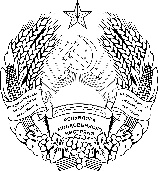 ПРИДНIСТРОВСЬКИЙРЕСПУБЛIКАНСЬКИЙ БАНКПРИДНЕСТРОВСКИЙ РЕСПУБЛИКАНСКИЙБАНКПРИДНЕСТРОВСКИЙ РЕСПУБЛИКАНСКИЙБАНКПРИДНЕСТРОВСКИЙ РЕСПУБЛИКАНСКИЙБАНК